Round Table on Information Access for People with Print Disabilities Inc. 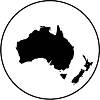 2015 Round Table Conference Program Dynamics of information access
Current and future contexts and designs Information Access is important to all people with print disability, and has many dimensions including format (braille, large print, E-text, etc.), facilities (libraries, websites, agencies, educational institutions, local councils) and modes of access (tablet, laptop, refreshable braille). There has been rapid growth and change in the field and the 2015 Conference will explore the efficacy and efficiency of current access provisions and provide an insight into future designs and models.Dates:Saturday 2 May to Tuesday 5 May 2015	Venue: Stamford Plaza Adelaide150 North TerraceAdelaide SA 5000Please note: The conference program may be subject to change without noticeProgram Date: 4 April 2015Saturday 2nd May, 20159.30 am 	Registration10.00 – 10.30 am 	Morning Tea12.30 – 1:30 pm 	Lunch 3.00 – 3.30 pm 	Afternoon Tea6.30 – 8.30 pm Welcome Function and Conference OpeningVenue: Crystal Room Stamford PlazaSunday 3rd May, 20158.30 – 9.30 am 	Registration8.30 – 5.30 pm 	Technology and Services Exhibition 10.45 – 11.15am	Morning Tea12.15 – 1.30 pm 	Lunch and visit Trade Exhibitors 3.00 – 3.30 pm 	Afternoon TeaMonday 4th May, 20158.00am – 8:30am 	Registration8.00am – 5.30pm	Technology and Services Exhibition 9:45- 10.15 am	Morning Tea12.15 – 1.15 pm	Lunch Monday May 4 (cont.)3.15 – 3:45 pm Afternoon Tea 6.45 pm Pre-Dinner Drinks 7.15 pm Conference DinnerTuesday May 5 20158.30 – 9.00am 	Registration10.30 – 11.00 am	Morning Tea Tuesday May 5 (cont.)12.30 – 1.30 pm 	Lunch3:30 pm Close10.30 am – 12.30 pm  Australian Braille Authority (ABA) Annual Meeting Chair: Christine Simpson Agenda distributed by ABA1:30 – 3:00 pm  	ABA Meeting continued 3.30 – 5:00 pm  	ABA Meeting continued 9.30 – 10.45 am — Session 1Chair: Neil Jarvis9:30 – 10:15 am 	Conference Announcements and Roll Call Welcome and President’s IntroductionNeil Jarvis, President, Round Table on Information Access for People with Print Disabilities Inc.10:15 – 10:45 am 	Keynote AddressBlindness – An Information Disability – John Simpson11.15 am – 12.15 pm — Session 2Chair:  Roley Stuart11:15 – 11:45 am The dynamics of the accessibility equation in the educational context – Sonali Marathe, Brian Conway & Michelle Knight11:45 – 12:15 pm WEB and PDF Accessibility: New Tools for Changing Times – Tim Connell1.30 – 3.00 pm — Session 3 Chair: TBA1.30 – 2.00 pm 	Exhibitor Showcase2.00 – 3.00 pm 	Exhibitor Workshops (concurrent sessions)3.30 – 5:30 pm — Session 4Chair: Trudy SmithPanel Discussion: Free technology 4.30 – 5.30 pm 	Round Table Annual General Meeting8:30 – 9:45 am — Session 5Chair: Neil Jarvis8:30- 9.00 am 	Conference Announcements and Roll Call  9:00 – 9:45 am 	Keynote Address- It’s All Part of the Show: When Access is Embedded in the Performing Arts Experience Emma Bennison, Gaelle Mellis and Lara Torr10.15 am – 12.15 pm — Session 610.15 am – 12.15 pm — Session 6Session 6a	WorkshopAustralian Braille Authority Chair:Session 6b	Workshops Chair: Roley Stuart10.45 am – 12.15 pm Braille Music: Options for accessing printed scores through software- Jordie Howell and Kathleen Riessen10:15 – 11:10 am  Reading and Responding to text in the iOS environment - Jim Sprialis10.45 am – 12.15 pm Braille Music: Options for accessing printed scores through software- Jordie Howell and Kathleen Riessen11:20 am – 12:15 pm Using iPhones/ iPads to their full potential – Philippa Enright and David Chittenden1.15 – 3.15 pm — Session 71.15 – 3.15 pm — Session 7Session 7a	WorkshopsChair: TBASession 7b	(Presentations 3)Chair: Sonali Marathe 1:15 – 2:10 pm Clear Print Guidelines – Kathleen Riessen1:15 – 2:10 pm The quagmire of technology – Philippa Enright2:20-3:15pmA New Approach- Susannah Kinny and Geraldine Ryan2:20 – 3:15 pm Brainstorming graphics – breaking down the barriers to graphical materials for people with a vision impairment – Leona Holloway3:45 – 5.30 pm — Session 8Chair: Trudy Smith3:45 – 4.45 pm  Accessible Documents – Tom Smith (via remote access)4:45 – 5:15pm 	AD2020 – What will audio description look like in 5 years? Alex Varley9.00 – 10.30 am — Session 9Chair: Neil Jarvis9:00 – 9:30 am 	Conference Announcements and Roll Call9:30 – 10:00 am 	Keynote Address  – Google Docs11.00 am – 12.30 pm — Session 10a Chair: Kathy Reissen11.00 am – 12.30 pm — Session 10 bChair: TBA11:00 – 11:25 am Professionals who are Blind share educational experience and advice: Accessing the Australian National Curriculum- what skills and technology do blind students need? – Shane Doepel 11:00 – 11:25 am The telephone – Still an inclusive channel for audio access to fast changing information – Clive Lansink11:30 – 11:55 am Unified English Braille projects promoting code learning and braille writing– Dr Frances Gentle and Josie Howse  11:30 – 11:55 am Failing to Plan is Planning to Fail: Universal Design for Learning and Differentiated Instruction- Trudy Smith12:00 – 12:30 pm Tactual maps: where are we going? – Tom McMahon12:00 – 12:30 pm Accessibility and Restrictions of Google Docs – Neil Jarvis and Karen Gilligan1:30 – 3:30 pm — Session 11Chair: Brian Conway1:30 – 2:00 pm An overview of how the Disability Services Commissioner aims to reach its diverse audience – Dina Theodoropoulos2:00 – 3:00 	Panel DiscussionStrategies for overcoming barriers to print accessibility in the classroom 3:00 – 3:30 pm 	President’s Final Address Neil JarvisPresident, Round Table on Information Access for People with Print Disabilities Inc.  